COMUNICATO STAMPA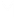 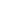 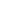 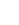 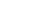 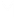 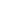 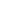 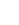 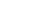 FritsJurgens a Masterly | Milano Design Week 2021Quali scelte fai ogni giorno – consapevolmente, e inconsapevolmente? Come architetto, con il cuore consacrato al design, le tue scelte sono guidate dalla passione che hai per la tua professione. Noi di FritsJurgens facciamo ogni giorno nuove scelte, sempre spinte dalla nostra passione per la creazione di cerniere pivot di alta qualità.La porta a bilico è un elemento di design funzionale, una “tela bianca” che prende forma e colore grazie alle scelte del designer che le dà vita. Tutto è possibile.L'impegno incessante di FritsJurgens è quello di incrementare e facilitare le infinite possibilità di design che le porte pivot offrono, consentendo al contempo un movimento dell’anta senza eguali per ogni tipologia di porta a bilico. Forma e funzione sono indissolubilmente collegate.Le scelte che portano allo sviluppo dei prodotti pivot FritsJurgens sono diverse, tuttavia sempre riconducibili al valore fondante del brand: la qualità. Nessun dettaglio è trascurato; ogni elemento è indispensabile, ed inconfondibilmente FritsJurgens.Vieni a scoprire FritsJurgens al Fuorisalone, nel Padiglione Olandese Masterly – The Dutch in Milano. Puoi trovare FritsJurgens nella Stanza 10.NOTA EDITORIALEPer ulteriori informazioni visita il sito www.fritsjurgens.com o contatta l’Ufficio Stampa

tac comuni@zione
press@taconline.it 
Milano - ph. +39 02 48517618
Genova - ph. +39 0185 351616Dutch Pavilion / Masterly - the Dutch in Milano (www.masterly.nu)Palazzo Francesco Turati, Via Meravigli 7, MilanSubway: Cordusio (M1), Cairoli (M1), Duomo (M1 – M3)Milan Design Week / Fuorisalone, 5 - 10 September 2021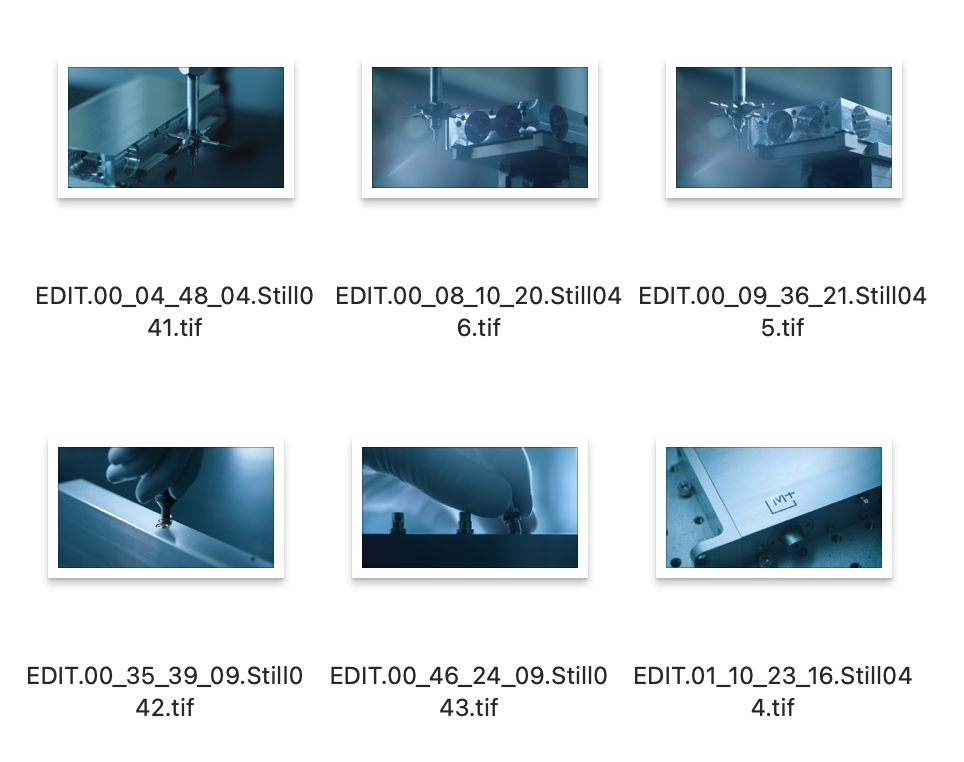 